Katecheza	                                                                              Dnia 30.03.2021 r.Karta pracy dla 5 – latka nr 1Temat: Zmartwychwstał Pan Jezus – Alleluja- Cieszmy się bo nasz Pan Jezus – zmartwychwstał - Proponuję posłuchać piosenki pt.” Bóg nie umarł – Jezus żyje” - Zachęcam do obejrzenia i zastanowienia się nad różnicami z obrazów pt. „Zmartwychwstanie”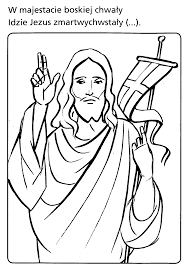 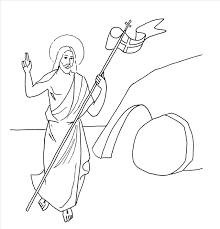 - Proponuję jeden z nich pokolorować .- Na zakończenie podziękuj Jezusowi że zmartwychwstał – znakiem krzyża